Prezident: Čentéš si za prieťahy môže sámPrezident generálneho prokurátora nerieši, aby zistil, či je to nečinnosť.BRATISLAVA. Prezident Ivan Gašparovič nerozhodne o vymenovaní parlamentom zvoleného kandidáta na generálneho  prokurátora Jozefa Čentéša ani po doručení odôvodnenia rozhodnutia Ústavného súdu.Ten minulý týždeň vyriekol, že prezident musí v primeranej lehote kandidáta buď vymenovať, alebo oznámiť, prečo ho nevymenuje, pričom dôvody nesmú byť „svojvoľné“.Súd sa tak vyrovnal s podnetom 60 poslancov parlamentu, ktorí chceli vedieť, či je prezident povinný bez zbytočného odkladu Čentéša vymenovať.Prezident bude čakať„Prezident mieni čakať, kým Ústavný súd uzatvorí všetky podnety vrátane podnetu pána Čentéša,“ oznámil v nedeľu Gašparovičov hovorca Marek Trubač.Ústavný súd dosiaľ rozhodol o sťažnosti Čentéšovho protikandidáta Dobroslava Trnku, ktorú zamietol, a teraz o podnete poslancov, ktorých zastupoval Radoslav Procházka z KDH. Na súde je sťažnosť Čentéša, ktorý namietal prezidentovu nečinnosť.„My sme povedali už vtedy, keď sa pán Čentéš rozhodol podať podnet, že tým len odďaľuje rozhodnutie v jeho veci, lebo budeme čakať na ďalšie rozhodnutie Ústavného súdu,“ vyhlásil Trubač.„Považujem za absurdné tvrdenie, že ja, ktorý čakám 16 mesiacov na vymenovanie, to naťahujem, keď som si podaním ústavnej sťažnosti uplatnil svoje práva,“ reagoval Čentéš.Otáľanie nie je v poriadku  Trubač tvrdí, že otáľanie prezidenta nie je v rozpore so stanoviskom súdu o „primeranej lehote“ na rozhodnutie. „Až keď Ústavný súd rozhodne o podnete pána Čentéša, začne plynúť primeraná lehota,“ povedal v RTVS.Čentéš nesúhlasí. „Lehota začala plynúť 17. júna 2011 mojím zvolením za kandidáta na vymenovanie za generálneho prokurátora, o ktorom prezident na rozdiel od obdobných prípadov z minulosti dosiaľ 16 mesiacov nerozhodol.“Súhlasí s ním aj ústavný právnik Peter Kresák. „Nevidím žiadnu súvislosť medzi primeranou lehotou na rozhodnutie prezidenta a ústavnou sťažnosťou Jozefa Čenteša,“ tvrdí.„Hľadanie si ďalších dôvodov na oddialenie rozhodnutia je iba zámienkou, a konanie prezidenta by som nazval svojvoľným.“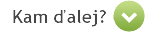 nedeľa 28. 10. 2012 20:06 | Michal Piško
Článok bol uverejnený v tlačenom vydaní SME. (Predplaťte si SME cez internet.)
© 2012 Petit Press. Autorské práva sú vyhradené a vykonáva ich vydavateľ. Spravodajská licencia vyhradená.

Čítajte viac:http://www.sme.sk/c/6584940/prezident-centes-si-za-prietahy-moze-sam.html#ixzz2I7mU8VNQ